Образец бр. 17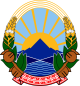 РЕПУБЛИКА СЕВЕРНА МАКЕДОНИЈАООУ ______________________________________________________________________Место, општина ____________________________________________________________Учебна година ____________________________________ПЕДАГОШКА ЕВИДЕНЦИЈАЗА ДОДАТНА НАСТАВАНаставник_______________________________ДатумРАСПОРЕД  НА  ДОДАТНА НАСТАВАОСНОВНИ ПОДАТОЦИ ЗА ДОДАТНАТА НАСТАВАстр. 1ГОДИШЕН ПЛАН И ПРОГРАМА НА ДОДАТНАТА НАСТАВАстр. 2ЕВИДЕНЦИЈА НА РЕАЛИЗИРАНИТЕ ЧАСОВИ НА ДОДАТНАТА НАСТАВАСПИСОК НА УЧЕНИЦИТЕ ВКЛУЧЕНИ ВО ДОДАТНАТА АКТИВНОСТ И ПРЕГЛЕД НА НИВНАТА РЕДОВНОСТстр. 4СЛЕДЕЊЕ И ПРОЦЕНКА НА ПОСТИГАЊАТА НА УЧЕНИКОТ/УЧЕНИЧКАТА ВО ДОДАТНАТА НАСТАВААНАЛИЗА  НА  УСПЕШНОСТА  НА ДОДАТНАТА НАСТАВА (општо: заклучоци, реализираност на поставените цели, предлози за подобрување итн.)стр. 6Временски периодод ______________ год. до ______________ год.Број на планирани часови во неделатаПредвиден/и ден/денови во неделатаВреме во текот на денотНаставен предметПланиран број на ученици и од кои паралелкиВременски период Општа целРезултати од учењетоНачин на реализацијаНачин на вреднувањеНачин на користење на резултатитеПотребни средства/ресурсиРед. бр.Резултати на додатната настава Број на планиран/и час/часови Датум/и за реализација Име и презиме на учениците кои треба да присуствуваат и во која паралелка се запишаниРед.бр.ДатумЧас на додатна настава - содржинаЗабелешка(дали се одржани часовите, причина за неодржување, ако се презакажани - за кој датум)Ред.бр.Име и презиме на ученикот/ученичкатаПаралелка во која е запишан/а ученикот/ученичкатаИзостаноциИзостаноциИзостаноциИзостаноциИзостаноциИзостаноциВкупно изостаноци на ученикот/ученичкатаРед.бр.Име и презиме на ученикот/ученичкатаПаралелка во која е запишан/а ученикот/ученичкатаБЕЛЕШКИ(постигнати резултати, препораки за вклучување во натпревари, здруженија надвор од училиштето итн.)Статистички податоци за додатната наставаСтатистички податоци за додатната наставаСтатистички податоци за додатната наставаСтатистички податоци за додатната наставаСтатистички податоци за додатната наставаСтатистички податоци за додатната наставаСтатистички податоци за додатната наставаУченициУченициУченициУченициГодишен план и програма на додатната наставаГодишен план и програма на додатната наставаГодишен план и програма на додатната наставаМашкиЖенскиВкупноПланираноРеализираноНереализираноПланирани ученици  за додатна наставаПосетиле